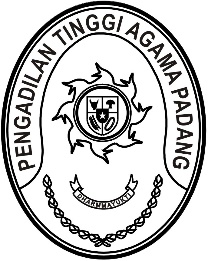 Nomor     	: W3-A//OT.00/5/2022	22 Mei 2023Lampiran	:  -Perihal	:	Pembinaan PPNPN Yth. Kasubag TU dan RTSeluruh PPNPN di-	TempatAssalamu’alaikum Warahmatullahi Wabarakatuh.Dengan ini kami mengundang Saudara untuk mengikuti Rapat Pembinaan PPNPN Pengadilan Tinggi Agama Padang, yang InsyaAllah akan dilaksanakan pada:Hari/Tanggal	:	Selasa, 23 Mei 2023Jam	:	08.30 WIB s.d. selesai Tempat	:	Ruang Command Center		Pengadilan Tinggi Agama PadangDemikian disampaikan dan terima kasih.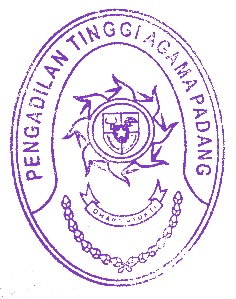 Wassalam,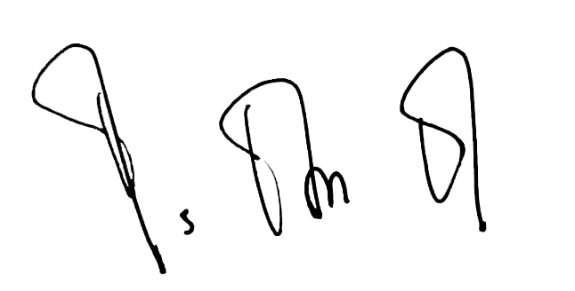 Kepala Bagian Umum dan Keuangan,Ismail, S.H.I., M.A.Tembusan:Sekretaris Pengadilan Tinggi Agama Padang